Oefenen met TabsPrijslijstOmschrijving aantal PrijsAppels 15 2,45Bananen 3 1,60Peren 12 1,90Sinaasappelen 7 1,50Bospaddenstoelen 21 10,50Tabs met voorlooptekens
Deelnemers Sporttak PlaatsKarel de Rappe hardlopen 3Jan Janssens atletiek 11Els de Jonge zwemmen 5Mia Maes zwemmen 4Het resultaat moet er net zo uitzien als onderstaand voorbeeld.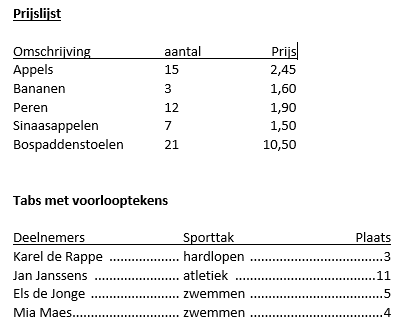 